28 квітня  - Всесвітній день охорони праціТрадиційно до Всесвітнього дня охорони праці в коледжі був проведений тиждень охорони праці, який пройшов під девізом: «Удосконалення збору та використання даних з охорони праці». В актовій залі для студентів і працівників навчального закладу викладачами Савченко С. О., Галтман Т. В., страховим експертом Фонду соціального страхування від нещасних випадків на виробництві у Горохівському та Локачинському районах  Зубко Л. І. проведено практичний семінар на тему: «Безпека та гігієна праці», мета якого була спрямована на підвищення інформованості щодо нещасних випадків і захворювань, які пов’язані з виконанням трудових обов’язків. Організатори заходу разом зі студентами Січкар Юлією, Турко Ярославом, Романюк Зоряною, Вронською Наталією, Черній Людмилою, Симчуком Юрієм, Зінчук Ганною, Олійник Василиною, Утєшевою Русланою, Машиною Марією, Сливкою Вадимом намагались привернути увагу присутніх до питань підвищення культури безпеки та охорони праці. Майбутні агрономи зосередили увагу на питаннях гігієни праці в овочівництві закритого і відкритого грунту, безпеки праці при роботі з пестицидами і мінеральним добривами, технологи –  на атестації робочих місць, гігієнічній класифікації умов праці, професійних захворюваннях та профілактичних заходах в галузі тваринництва, безпеці праці на тваринницьких комплексах, майбутні комерсанти і бухгалтера за допомогою яскравих презентацій пояснили гігієну праці при роботі з комп’ютером, розповіли процедуру визначення категорії працівників, що підлягає медичним оглядам, привернули увагу до проблеми офіційного працевлаштування, адже неукладений трудовий договір – соціально незахищений працівник. Страховий експерт ФССНВВ Зубко Л. І. підкреслив, що систематизація даних про нещасні випадки на виробництві та професійні захворювання має важливе значення для профілактики та їх запобігання. Тому існує гостра необхідність в удосконаленні системи реєстрації та повідомлення про нещасні випадки.  Захід прикрасила виставка стінгазет на тему: «Безпека та гігієна праці», а виступ агітбригади «Охорона праці – з першого робочого дня» не залишив в залі нікого байдужим.Голова первинної профспілкової організації, викладач дисципліни «Охорона праці» Савченко С. О. звернула увагу присутніх на розділ «Охорона праці» Колективного договору і зазначила, що в коледжі постійно проводиться відповідна робота по створенню належних і безпечних умов праці, які спрямовані на збереження життя, здоров’я та працездатності людини. Протягом березня-квітня в навчальному закладі адміністрацією проведена комплексна перевірка стану безпеки життєдіяльності та охорони праці в навчальних кабінетах і лабораторіях, підсумки якої розглянуто на педагогічній раді. Проведення заходів до Дня охорони праці нагадало кожному і  підтвердило, що найважливіше – це здоров’я та життя людини.    ОГОЛОШЕННЯ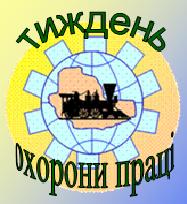 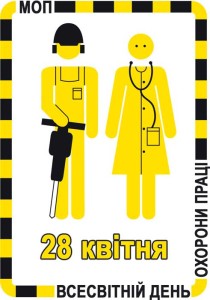 В четвер, 4 травня, о 13.50, у приміщенні актової зали коледжу відбудеться виховна година - практичний семінар на тему:                «Безпека та гігієна праці» 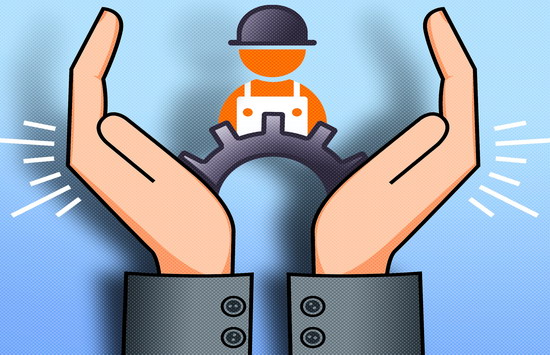 Запрошуються студенти, викладачі, працівники                                                            Організатори заходу:                                       Савченко С. О., Галтман Т. В.,       викладачі дисциплін  «Охорона праці», «Охорона праці в галузі»,                                           Зубко Л. І., страховий експерт ФССНВ у Горохівському районіСтрес на робочому місці: колективний викликПід таким девізом  відбулися заходи, присвячені Всесвітньому Дню охорони праці, відзначення якого вже стало традицією в коледжі. Адміністрація, профком, інженер з охорони праці, практичний психолог спрямували роботу на привернення уваги працівників та студентів  до  проблем у сфері охорони праці, розробили план заходів, провели огляд матеріально-технічної бази коледжу. Працівники бібліотеки організували постійно діючу книжкову виставку нормативних документів та сучасних підручників з охорони праці, студенти активно долучилися до створення  плакатів «Охорона праці очима студентів», дослідження теми.Як сформувати культуру управління стресом на робочому місці, чи потрібно боротися з ним, як мінімізувати його вплив, як створити сприятливі умови праці на робочому місці - відповіді на ці та інші запитання були сформульовані під час зустрічі  студентів з страховим експертом Фонду соціального страхування від нещасних випадків на виробництві у Горохівському та Локачинському районах  Зубко Л. І. Організатори:   голова профкому, викладач Савченко С. О., практичний психолог Макарук В. А.,  викладач Галтман Т. В., інженер з охорони праці Дідик В. О. провели роз’яснювальну роботу серед студентської молоді і викладачів з метою сприяння попередженню нещасних випадків і захворювань на робочому місці.  Макарук В. А. наголосила, що проблеми на роботі викликають захворювання частіше, ніж будь-які інші стресові фактори, такі як фінансові або сімейні проблеми. Вона порадила навчитися перетворювати поразки (на роботі, в групі, власні) на позитив, частіше відвідувати виставки, театри, організовувати екскурсійні поїздки, туристичні походи. Зубко Л. І. пояснив психофізіологічні причини нещасних випадків і відзначив, шо стресовий вплив може стати і у багатьох випадках стає причинами виникнення небезпечних ситуацій, аварій і нещасних випадків на виробництві.Студенти групи Т-31 Кулинко Андрій та Цехош Роман  підготували дослідження на тему: «Загальна характеристика трудової діяльності та психологічні фактори небезпек».  Яремчук Сергій, студент групи Т-31, розповів присутнім про фактори, які впливають на продуктивність праці.Балюк Анастасія, студентка групи К-34 зацікавила темою: «Ергономічні дослідження емоційних якостей людини для вдосконалення трудового процесу» .Шостак Ангеліна і Дядюк Олеся, студентки групи Б-31, Б-32, переконливо розповіли про синдром емоційного вигорання, його причини та стресостійкість. Світлана Олексіївна Савченко навела статистичні дані про вимоги роботодавців, однією з умов яких до працівника є стресостійкість і   побажала усім навчитися організовувати і чергувати свою діяльність, гарного психологічного клімату в колективах, дружніх стосунків,  побільше позитивних вражень і думок, естетичної насолоди, активного відпочинку, підвела підсумки зустрічі та  конкурсу на кращий плакат з охорони праці:1 місце – група А-42, (староста Северин Ілона, куратор Івашко С. Б.)2 місце – група Б-31,  (староста Пушинська Олена, куратор Галтман Т. В.)3 місце – група Б-32, (староста Дядюк Олеся, куратор Янчук І. М.)Вітаємо переможців!Будьмо позитивними і скажемо: НІ стресу на робочому місці!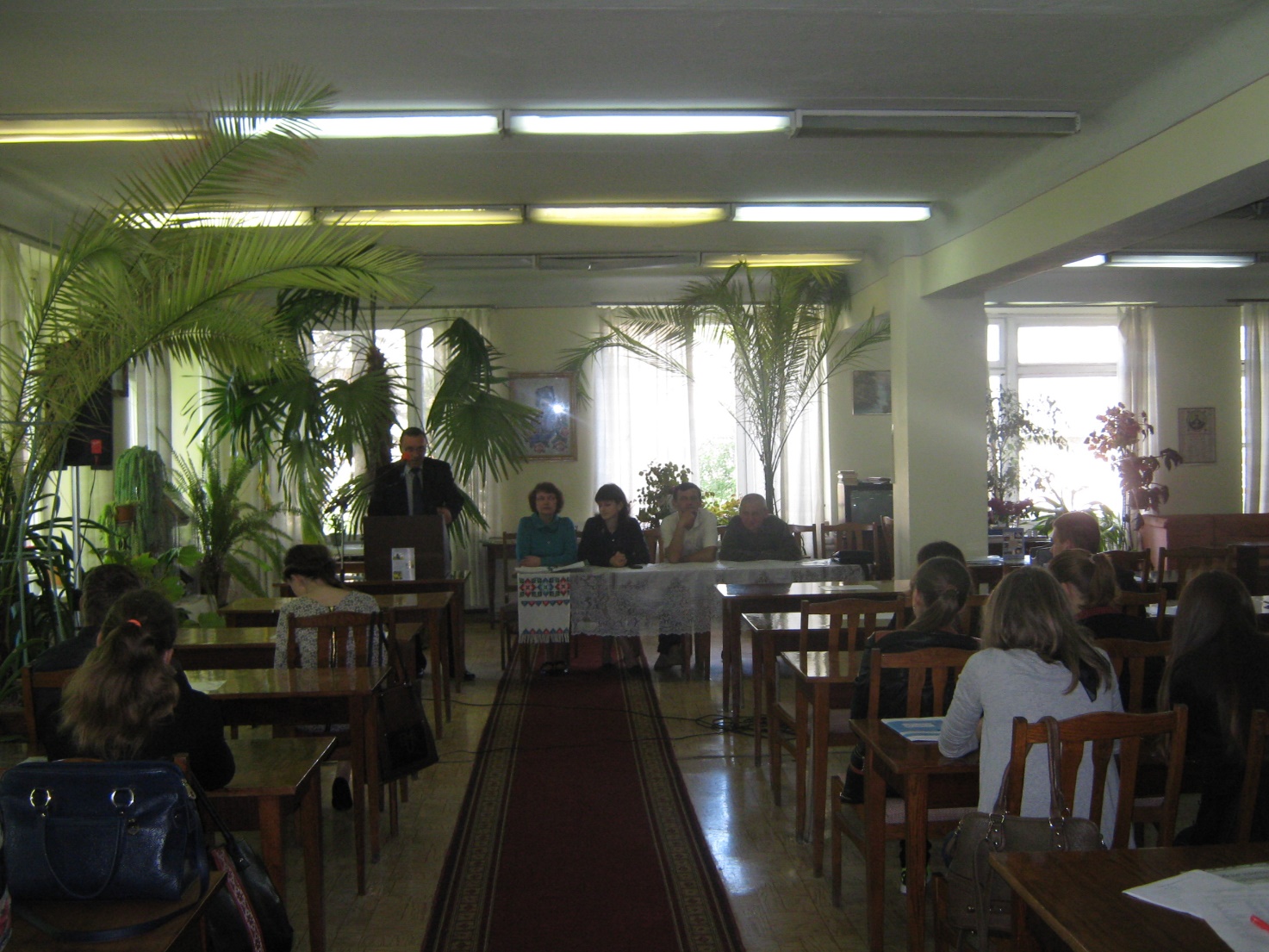 